PREFEITURA DE FLORIANÓPOLIS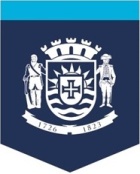 SECRETARIA MUNICIPAL DE SAÚDEDIRETORIA DE VIGILÂNCIA EM SAÚDEGERÊNCIA DE VIGILÂNCIA SANITÁRIA E AMBIENTALROTEIRO DE AUTO-INSPEÇÃO PARA GRÁFICAS E SIMILARESCOD.: 16132Processo/Ano N° ________/____Legenda:S – Sim;N – Não;NA – Não se aplica à atividade desenvolvida;CF – Conformidade**a ser preenchido pelo fiscal no momento da inspeção.OBS:– Autoridade de Saúde, no exercício de suas atribuições, poderá exigir além dos itens relacionados neste roteiro, outros que se fizerem necessários para garantia da Saúde Pública, bem como que constam em normas aplicáveis ao caso;– Este roteiro poderá ser revisto, sempre que necessário, de acordo com as determinações da Autoridade de Saúde.Data do preenchimento do Roteiro de Auto Inspeção: _____/______/________.______________________________________________________________________________________________A ser preenchido pelo fiscal no momento da vistoria:Observações:Estabelecimento:Estabelecimento:Estabelecimento:Proprietário/Responsável Técnico:Proprietário/Responsável Técnico:Proprietário/Responsável Técnico:CNPJ/CPF:CNPJ/CPF:CNPJ/CPF:Nº. Total de Trabalhadores no estabelecimento:                                                           Número de Homens:Número de Mulheres:1 - ÁREA FISICASNNACFEnquadramento Legal Lei 6.514/77 e Portaria 3.214/78 (NRs)1.1 – Espaço suficiente e condições de conforto para desenvolver as atividades  NR 171.2 - Local com Ventilação Natural e ClimatizadoNR 171.3 - Pisos, Teto, Paredes ou divisórias em perfeito estado de conservaçãoNR 81.4 - Instalação elétrica com disjuntores/tomadas protegidas e sem partes expostasNR 10, LCM 239/06, Art. 19, 481.5 - Sistema de Combate à IncêndioDecreto Estadual 4.909/94 - NSCI/94; NR 231.6 - Local próprio para a guarda dos produtos e materiais de limpezaLCM 239/06, Art. 54 e 551.7 - Possui armário exclusivo para guarda dos pertences dos funcionáriosNR 241.8 - O estabelecimento possui uma copa em boas condições de limpeza e higiene (refrigeração e aquecimento de alimentos)NR 24 e Art. 19, 48 da LCM 239/061.9 - Instalações sanitárias atende quanto: higiene/limpeza gênero e quantidade de usuáriosNR 241.10 – Estrutura de trabalho ergonômica e confortávelNR 171.11 – As escadas possuem corrimão para apoioNR1.12. O espaço fisco oferece algum risco adicional à saúde do trabalhador. Quais:Art. 48 da LCM 239/061.13 – Verificar se existe área de fumantes e se a mesma está devidamente isolada dos demais ambientes e se é arejada.  (Orientar sobre proibição do uso de produtos fumígeros em recinto público ou privado de uso coletivo) Lei Fed. 9294/96 art. 2º2 - DOCUMENTOSEnquadramento Legal2.1 - Possui Programa de Controle Médico de Saúde Ocupacional (PCMSO)NR 72.2 - Possui Programa de Prevenção de Riscos Ambientais (PPRA)NR 92.3 - Registro de limpeza da caixa de água a cada 6 mesesLei Munc. 4.783/95 c/c Lei Munc. 6.583/052.4 - Registro de limpeza do sistema de climatização ou PMOC, quando acima de 60.000 BTUs Portaria 3.523/98 2.5 - Alvará do Corpo dos BombeirosDec.Est. 4.909/94 NSCI/942.6 - Atividades exercidas conferem com a DAMDecreto Munc. 4591/063 - ABASTECIMENTO DE ÁGUADecr. Est. 24.981/853.1 - Possui reservatório - Cisterna (  ) Caixa d’água (  )Art. 12, 173.2 - Sistema público de abastecimentoSNNACFArt. 12, § 2°3.3 - Ponteira/Poço com TratamentoArt. 12, § 2°4 – SISTEMA DE ESGOTOLCM 239/064.1 - Fossa e sumidouro/filtroArt. 24, 25, 37, 384.2 - Ligado à rede pública de coletaArt. 24, 25, 37, 385. ACONDICIONAMENTO E DESTINO DO LIXOLCM 113/035.1 - Local para o acondicionamento do lixo junto ao alinhamento frontal, não obstruindo o passeio públicoArt. 1°5.2 - Resíduos sólidos acondicionados em embalagens plásticas devidamente fechadas em local limpo e com freqüente manutençãoArt. 1º, § 4° e § 5 °5.3 - Possui contentores com tampa e rodas diferenciados por cores de acordo com o tipo de lixo.Art. 3º e 5º5.4. O tempo de permanência dos contentores nos logradouros públicos é cumprido: Coleta diurna: até duas horas antes da coleta e duas horas depois; Coleta após às 18 horas os contentores deverão ser retirados até as 7 horas do dia seguinte. Art. 7° da LCM 113/03Data vistoria:______/______/______Data vistoria:______/______/______Data vistoria:______/______/______Responsável pelo estabelecimento:Responsável pelo estabelecimento:Responsável pelo estabelecimento:Fiscais responsáveis:Fiscais responsáveis:Fiscais responsáveis: